Муниципальное бюджетное дошкольное образовательное учреждениедетский сад  №16 «Пчёлка»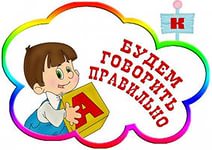 Разработала:Учитель – логопед: Саркисян О.А.                                                                           2017г                                                         Актуальностьпроекта. 
        Речь – это важнейшее достижение человека, которая позволяет общаться с помощью слов, звуков и других элементов языка.         Культура речи – это умение правильно, т.е. в соответствии                          с содержанием излагаемого, с учетом условий речевого общения и цели высказывания пользоваться всеми языковыми средствами (звуковыми средствами, в том числе интонацией, лексическим запасом, грамматическими формами).       Звуковая культура речи является составной частью общей речевой культуры. Она охватывает все стороны звукового оформления слов                и звучащей речи в целом: правильное произношение звуков, слов, громкость и скорость речевого высказывания, ритм, паузы, тембр, логическое       ударение и т.д., нормальное функционирование речедвигательного и слухового аппаратов, наличие полноценной окружающей                          среды – неотъемлемые условия для современного и правильного формирования звуковой культуры речи.               В процессе  воспитания у детей звуковой культуры речи решаются задачи: формирование у детей правильного звукопроизношения,                     в соответствии с языковыми нормами, развитие голосового аппарата (умение регулировать громкость произношения слов и фраз), выработки умеренного темпа речи, правильного речевого дыхания, навыков умелого использования интонационных средств выразительности (изменение в зависимости от содержания высказывания высоты и силы голоса, темпа речи и т.д.).       Воспитание звуковой культуры речи тесно связано с развитием слухового внимания и речевого слуха у дошкольников. Реализация задач воспитания звуковой культуры речи осуществляется по двум основным направлениям:Развитие восприятие речи (слухового внимания и речевого слуха, включая его компоненты – фонематический, звуковысотный, ритмический слух, восприятие темпа, силы голоса, тембра речи);Развитие речедвигательного аппарата (артикуляционного, голосового, речевого дыхания) и формирования произносительной стороны речи (произношение звуков, четкой дикции и т. д.)       Основным направлением в воспитании звуковой культуры речи является формирование правильного звукопроизношения – способность правильно воспроизводить звуки родного языка.       Систематическая работа над развитием звуковой культуры речи поможет детям с системными нарушениями речи стать успешными в школе. Нарушение устной речи отрицательно влияет на становление письменной речи. Как показывают исследования Р.Е. Левиной, Н.А. Никашиной,                   Л.Ф. Спировой и других, готовность к звуковому анализу у дошкольников      с нарушениями устной речи почти в два раза хуже, чем у нормально говорящих детей. И позволяют утверждать, что речь детей необходимо развивать в дошкольном возрасте, так как именно в этом возрасте речь наиболее гибка и податлива, а главное – нарушения речи преодолеваются легче и быстрее.        Проект «В страну правильной речи» направлен на повышение потенциальных возможностей полноценного речевого развития детей             с нарушениями речи, он позволяет повысить интерес, мотивацию, познавательную активность, которые, как правило, снижены у детей                с речевыми нарушениями. Это различные направления в коррекционной работе с детьми, имеющими нарушения речи, ведущие ребенка                        к полноценной развитой речи: совершенствованию артикуляционной моторики, развитию правильного речевого дыхания, фонематических процессов, усвоению правильного звукопроизношения, совершенствованию лексико – грамматической стороны речи, связного высказывания. И каждое направление ребенок должен «пройти» осознанно, поняв и приняв, максимально присвоив знания и опыт данной деятельности.        Одним из наиболее эффективных методов в решении этой задачи представляется способ организации коррекционного процесса, основанный на взаимодействии учителя – логопеда, ребенка, родителей и воспитателей. 
 Проект предназначен для детей 5 – 7 лет. 
Участники проекта: Дети  с  нарушениями   речи,   учитель – логопед,   воспитатели, родители. 
Цель проекта: Повышение   потенциальных   возможностей   полноценного речевого   развития   дошкольников с нарушениями речи. 
Задачи проекта:Коррекционно – образовательные:Пробудить в ребенке желание самому активно участвовать в процессе коррекции речи. Развивать речевые и творческие способности детей, различные стороны речи (фонетико – фонематическую, лексико –грамматическую, связную речь).Автоматизировать поставленные звуки в самостоятельной речи.Коррекционно – развивающие:Активизировать процессы восприятия, внимания, памяти, мышления.Увеличить объем коррекционного воздействия.Совершенствовать общую, мелкую, артикуляционную моторику, речевое дыхание.Коррекционно – воспитательные:Повышать мотивацию, интерес к логопедическим занятиям, приобщать детей к процессу активного познания. Формировать положительное отношение к совместной деятельности. Объединять усилия педагогов и родителей в совместной деятельности по коррекции речевых нарушений, широко использовать родительский потенциал. Стимулировать    совместную    продуктивную   деятельность   детей и родителей. 

Ожидаемые результаты.1. Использование метода проектов в коррекционной работе будет способствовать успешному развитию коммуникативных                     и творческих способностей детей,  позволит воспитанникам быстрее, легче и прочнее «присваивать» знания, навыки,        которые приобретает ребенок в процессе практической деятельности, повысят мотивацию ребенка и заинтересованность               родителей в речевом развитии их детей.2. Повышение психолого – педагогической компетенции педагогов и родителей в вопросах речевого развития детей.3. Повышение заинтересованности родителей не только                     в результатах, но и в самом процессе  коррекционно – воспитательной работы. Эффективность данных результатов.Для детей:  Положительная  динамика  речевого  развития. Успешная  социальная  адаптация в ДОУ и семье. Выработка  устойчивой мотивации к речевой  самореализации.Для родителей: Положительная  оценка  деятельности  ДОУ. Активизация педагогического потенциала родителей. Приобретение и использование знаний по вопросам речевого развития детей. Чувство удовлетворенности от совместного творчества. 
Для педагогов: Положительный психологический климат между логопедом и воспитателями. Удовлетворенность собственной деятельностью. Повышение профессионального мастерства педагогов по вопросам речевого развития и воспитания детей дошкольного возраста через 
разнообразные эффективные формы и методы работы. Для ДОУ: Благоприятные условия для профессионального роста педагогов. 

Практическая значимость проекта.       Практическая значимость проекта заключается в том, что предложенная система применения проектного метода в коррекционно – логопедическом процессе может использоваться при речевом развитии детей и без речевых нарушений, как профилактика нарушений речевого развития в дошкольном возрасте, а также дисграфии и дислексии в школьном возрасте.
Вид проекта: практико – ориентированный, долгосрочный. 
Срок реализации проекта:  6 месяцев  Этапы реализации проекта.
       I. Подготовительный этап (информационно – аналитический). 
        Раскрытие смысла и содержания предстоящей работы, выработка необходимых педагогических условий для реализации проекта с учетом современных требований и речевых возможностей детей. 
       Задачи: 
       1. Изучить  состояние исследуемой проблемы в теории                                и практике, обосновать понятийный аппарат исследования. 
       2. Выявить проблему – мониторинг  актуального уровня речевого развития детей старшего дошкольного возраста                         (логопедическое обследование детей).     3. Определить систему логопедических проектов, условия их реализации.       II. Основной этап (практический). 

       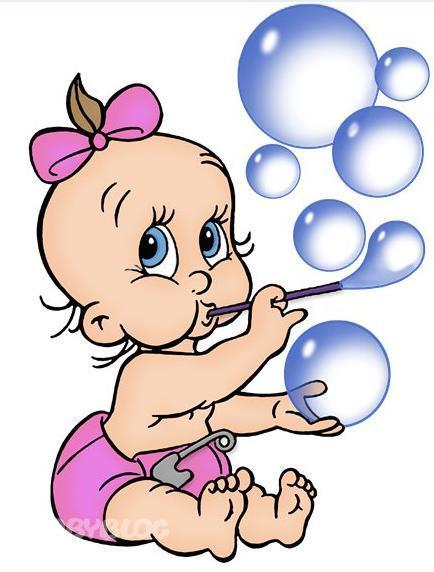 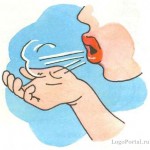 Задачи: Формировать у детей понятия о здоровом образе жизни                и правильном дыхании. Обучить детей технике диафрагмально – релаксационного дыхания. Закрепить у  детей  навык дифференциации носового                     и ротового дыхания, эффективно использовать речевое дыхание. Формировать  силу,  плавность и направленность       выдыхаемой воздушной струи. Повысить компетенцию воспитателей в данной области. Привлечь внимание родителей к совместной работе по развитию правильного речевого дыхания у детей.Вид проекта: Практико – ориентированный, краткосрочный, коллективный. 
Срок реализации: Октябрь 
Содержание работы: 
Работа с детьмиРазвитие силы и целенаправленности воздушной струи                           у детей на коррекционных занятиях,  при выполнении  гимнастических 
упражнений и в играх на утренней гимнастике, в двигательной              и музыкально – художественной деятельности.  Применение игровых упражнений для развития физиологического (нижнедиафрагмального) и речевого дыхания с использованием мультимедийных презентаций, красочных иллюстраций, специальных пособий.  Придумывание и изготовление пособий для дыхательной гимнастики.Работа с семьейКонсультация для родителей по теме «Формирование правильного речевого дыхания», «Дидактические игры и упражнения                     для развития речевого дыхания». Буклеты для родителей «Будем правильно дышать. Игровые упражнения для развития дыхания».Работа с педагогами Консультация «Игры для развития речевого дыхания     у детей».Практический результат проекта Оформление пособий «Послушный ветерок».Практическое применение пособий   на коррекционных занятиях.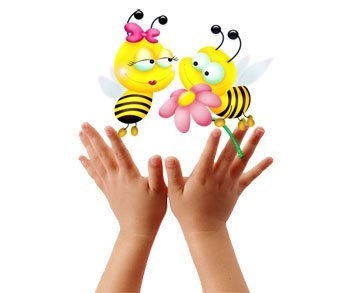 Задачи: Развивать подвижность и гибкость мышц пальцев и кистей рук,  выполнять определенные действия пальцами с речевым             сопровождением по подражанию, по словесной инструкции.Формировать умение выполнять определенные движения, кистями рук, переключаясь с одного действия на другое с речевым сопровождением.Совершенствовать специфические навыки в действиях рук: захват предметов (или сыпучих материалов) указательным типом хватания.Развивать зрительно – двигательную координацию, графические навыки.Формировать умения выполнять задания с мелкими предметами по подражанию действиям взрослого, по образцу, по словесной инструкции.Повышать интерес родителей к коррекционному процессу.Повышать компетенцию воспитателей в данной области. Вид проекта: Информационно – практико – ориентированный, краткосрочный Срок реализации: декабрьСодержание работы:Работа с детьмиПодгрупповое/индивидуальное разучивание комплексов пальчиковой гимнастики с использованием красочных иллюстраций, мультимедийных презентаций.Формирование умения правильно держать карандаш, ручку, фломастер.Формирование умения владеть ими при помощи самомассажа, игр           и упражнений.Развитие зрительно – моторных координаций.Активизация  словаря  в  процессе  расширения  представлений           об окружающем мире.Формирование умения работать над пространственной ориентировкой на листе бумаги  и в окружающем пространстве.Работа с семьейБуклеты для родителей «Пальчиковая гимнастика дома. Советы логопеда».Работа с педагогамиКонсультация на тему: «Дидактические игры и упражнения для развития мелкой моторики рук».Практический результат проектаОформление  пособий «Пальчиковая гимнастика».Практическое применение пособий  на коррекционных занятиях.2.Логопедический  мини-проект«Весёлый  язычок»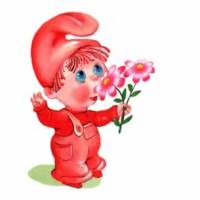        Задачи: Формировать представления об органах речи, их значении для правильного звукопроизношения.Выработать тонкие дифференцированные движения артикуляционного аппарата с использованием различных комплексов артикуляционных упражнений.Повысить интерес родителей к коррекционному процессу.Повысить компетенцию воспитателей в данной области. Вид проекта: Информационно – практико – ориентированный, краткосрочный, коллективный.Срок реализации: ноябрьСодержание работы:Работа с детьмиЗнакомство со строением органов речи посредством логопедической Сказки о Весёлом язычке. Подгрупповое/индивидуальное разучивание комплексов артикуляционных упражнений с использованием красочных иллюстраций, мультимедийных презентаций, «Сказки о Веселом язычке». Рисование иллюстраций к сказке о Веселом Язычке.Работа с семьейБуклеты для родителей «Артикуляционная гимнастика дома. Советы логопеда».Индивидуальный показ выполнения упражнений, направленных на выработку артикуляционного уклада определенной группы звуков.Работа с педагогамиКонсультация на тему: «Место артикуляционной гимнастики            в режиме группы. Методика выполнения артикуляционных упражнений».  Практический результат проектаИзготовление  пособий «Артикуляционная гимнастика»Практическое применение пособий на коррекционных занятиях.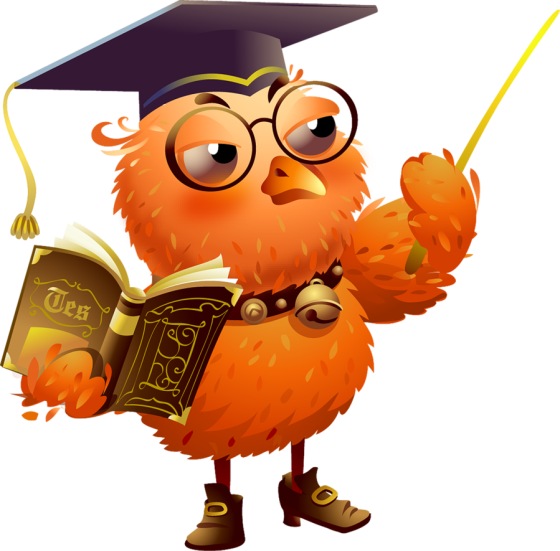 Задачи: Выявить органы артикуляции, участвующие  в образовании звуков речи человека.Исследовать и осмыслить ребенком положения органов артикуляции при произношении отрабатываемых звуков.Формировать у детей  понимания артикуляционного уклада конкретного звука и качественно исправлять дефект произношения.Повышать интерес родителей к коррекционному процессу.Повышать компетенцию воспитателей в данной области.Вид проекта: Исследовательский, практико – ориентированный, долгосрочный.Срок реализации: В течение всего периода коррекции звукопроизношения. 
Содержание работы: Работа с детьмиЗнакомство с органами артикуляции посредством «Сказки о Веселом Язычке». Использование на индивидуальных занятиях по коррекции звукопроизношения игровых приемов анализа артикуляции «Научи Незнайку правильно произносить звук», «Объясни Незнайке правильное расположение органов артикуляции…» и др. Использование при анализе артикуляции изучаемого звука пособия «Артикуляционные уклады звуков».Работа с семьейКонсультация для родителей «Наглядно – игровые средства по закреплению  звукопроизношения у детей».Работа с педагогамиКонсультация «Применение наглядно – игровых пособий для коррекции фонематического восприятия у детей с нарушениями речи ».Практический результат проектаПополнение кабинета логопеда пособиями по коррекции фонематического восприятия у детей.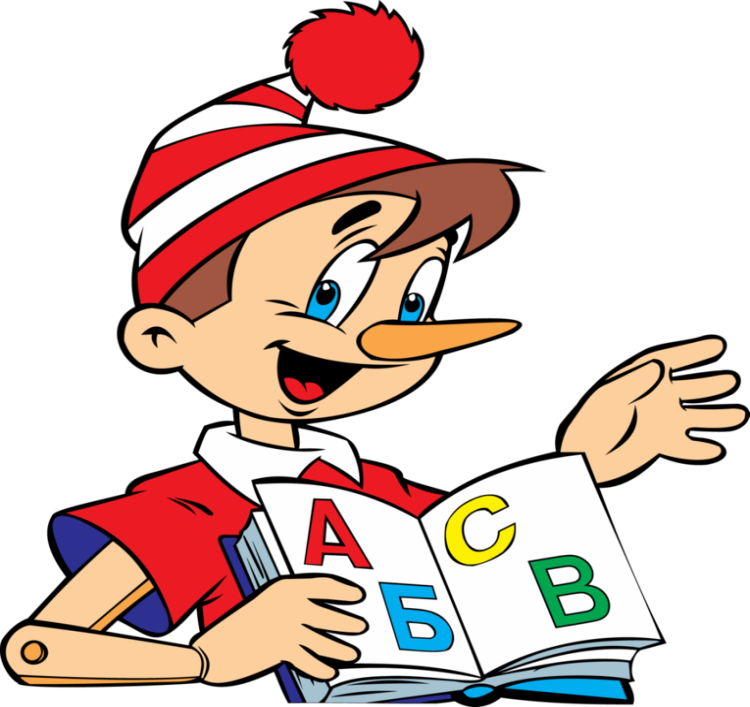 Задачи:Развивать способность восприятия образного графического изображения буквы.Воспитывать у детей интерес к творческому взаимодействию при совместной работе. Привлекать внимание родителей и педагогов к совместной работе по подготовке к обучению грамоте детей с недостатками речи.Вид проекта: Исследовательско – творческий, среднесрочный, коллективный.Срок реализации: февраль-мартСодержание работы:Работа с детьми Использование  развивающих игр    и упражнений для усвоения образа букв. Иллюстрирование каждой буквы по мере ее изучения.Выставка  : «Веселая азбука».Работа с педагогамиПроведение игр и упражнений для усвоения образа букв.Помощь детям в поиске источников информации.Поддержка и поощрение активности детей.Практический результат проектаИтоговая выставка –  «Веселая азбука». III. Заключительный этап реализации проекта:Задачи: 1. Анализ проектной деятельности и оценка результатов эффективности применения логопедических проектов в коррекционном процессе.2. Итоговая презентация результатов проектной деятельности .
Анализ проектной деятельности  показал что: - реализация проекта помогла детям сформировать представления об органах речи;-выработать  тонкие дифференцированные движения артикуляционного аппарата;-дети научились эффективно использовать речевое дыхание;-регулировать силу, плавность и направленность выдыхаемой воздушной струи;- закрепили навык дифференциации носового и ротового дыхания;-научились выполнять задания с мелкими предметами по подражанию действиям взрослого, по образцу, по словесной инструкции;-научились выполнять определённые движения кистями рук, переключаясь с одного действия на другое с речевым сопровождением;-у детей сформировано понимание артикуляционного уклада конкретного звука;-возник интерес к творческому взаимодействию при совместной работе, -повысилась способность восприятия у детей образного и графического изображения буквы;- повысился  уровень компетенции родителей в коррекционном процессе;  Негативные последствияСлабая мотивация участников проекта. Пути коррекции: внедрение дополнительных форм стимуляции            и поощрения, применение новых, более интересных форм работы.Высокая заболеваемость детей, низкое посещение детского сада. 
Пути коррекции: периодическое возвращение к уже пройденному материалу.

В заключение хотелось бы отметить, что использование проектной деятельности необходимо в коррекционно – логопедическом процессе для более прочного, полноценного освоения детьми новых умений и навыков. 
      Решая в ходе проектирования различные познавательно – практические задачи вместе с взрослыми и сверстниками, дети                                             с недоразвитием речи  совершенствовали свои речевые возможности, тренировали языковые навыки и умения. Создавая в группе необходимую развивающую среду, способствующую речевому развитию, учитывая возрастные особенности детей, получив поддержку и помощь родителей, специалистов детского сада я смогла добиваться поставленной цели.           Таким образом, целенаправленная, систематическая и планомерная работа способствует эффективному, полноценному формированию речевого развития, а самое главное – способствует сохранению физического и психического здоровья ребенка.В перспективе: поиск и разработка новых инновационных форм коррекционной работы с детьми с речевыми нарушениями во взаимодействии со всеми участниками образовательного процесса.   Отчёт  о работе над проектом    Проект   «В страну правильной речи» , составлен из 5 логопедических мини-проектов, каждый из которых реализовывался более углублённо в течении одного месяца, а так же велась работа в течении всего периода коррекции звукопроизношения.В рамках мини-проекта «Послушный ветерок», проделана работа по развитию правильного речевого дыхания у детей. Для этого применялись игры и игровые упражнения для развития физиологического и речевого дыхания: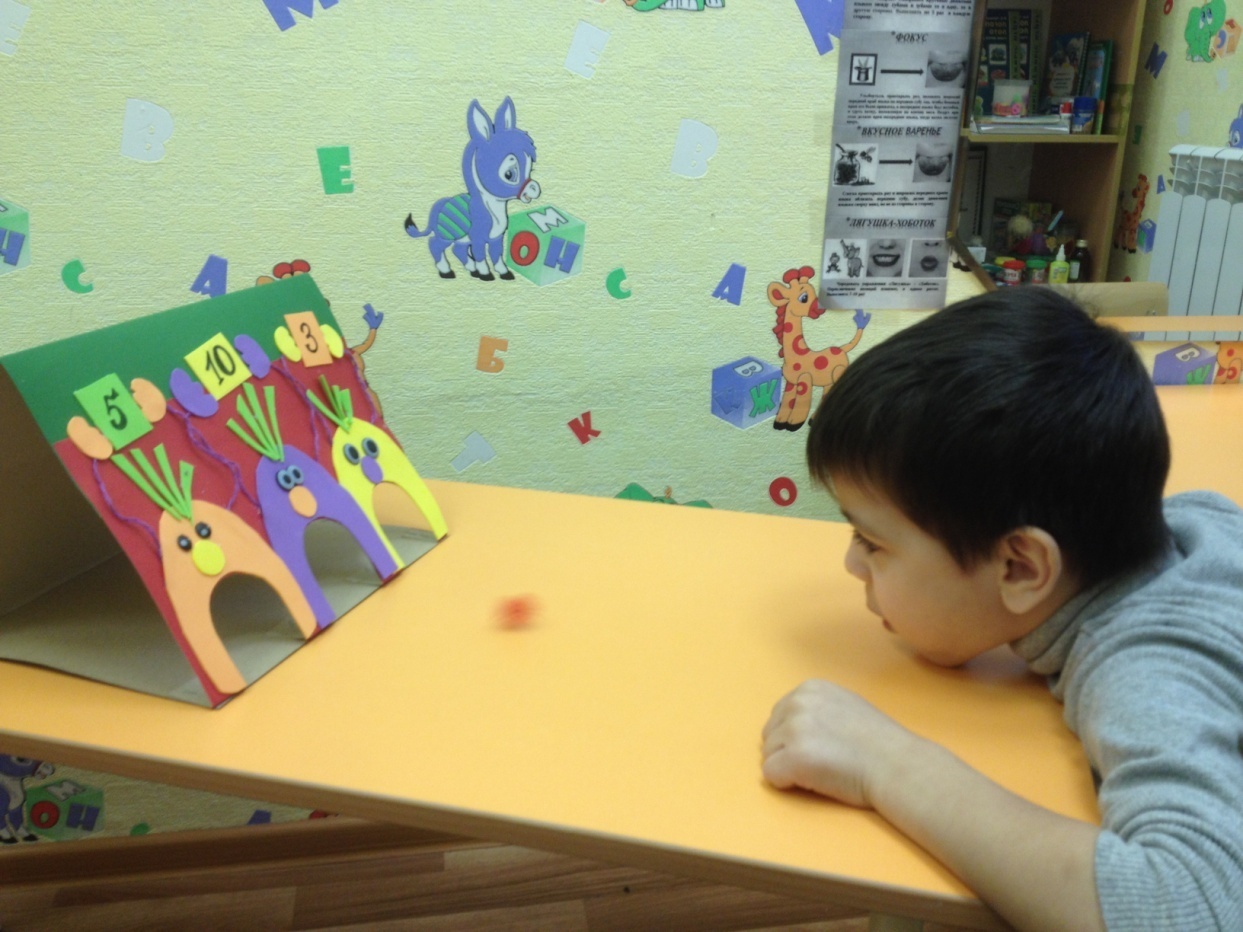 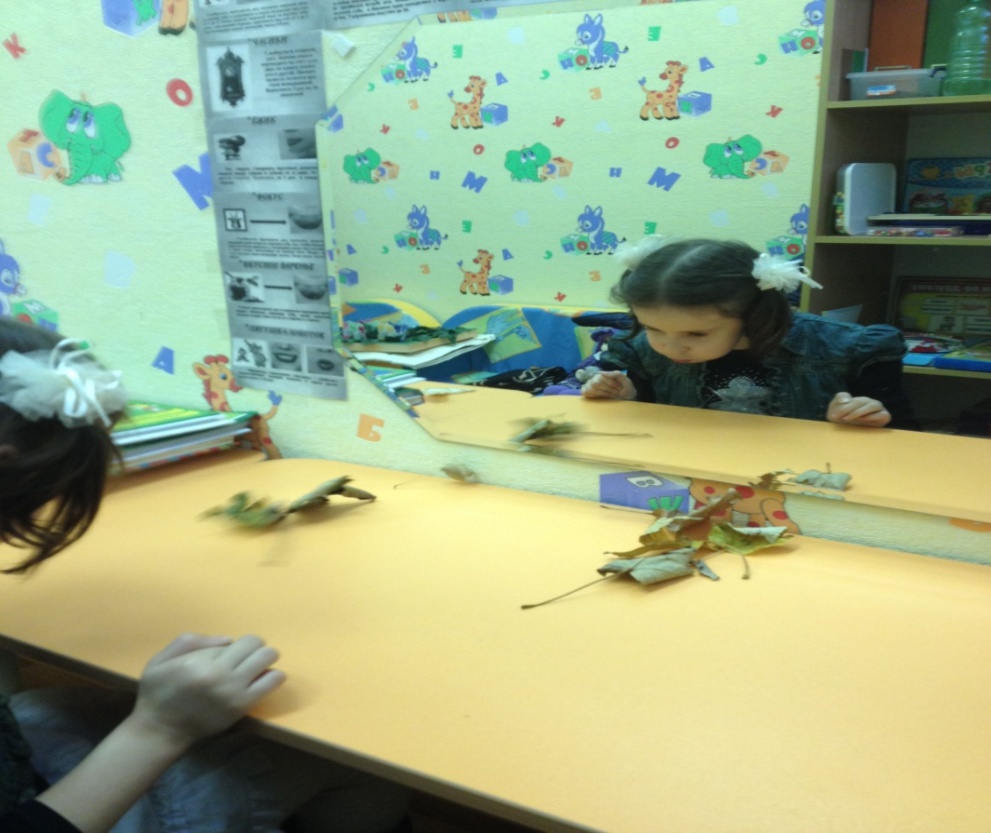 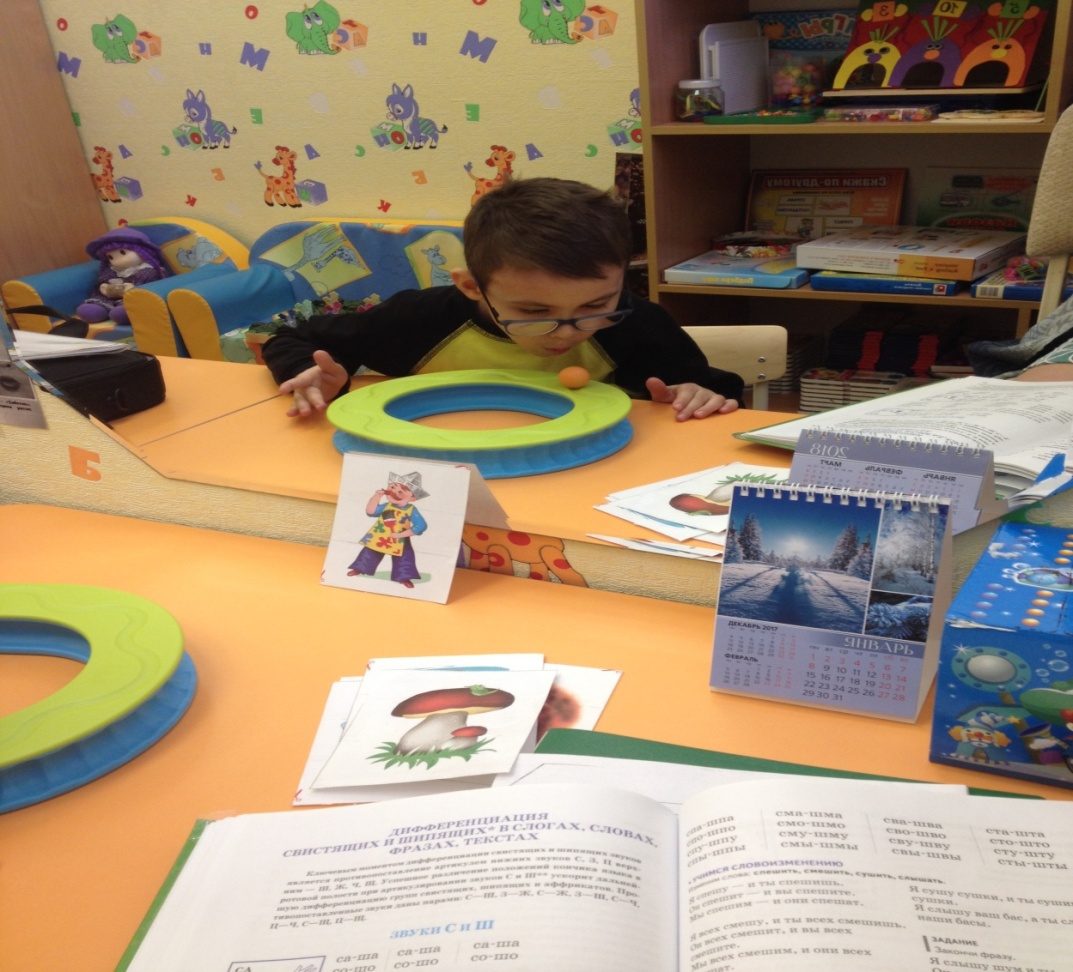 Составлена картотека  упражнений на развитие речевого дыхания, а так же изготовлены дидактические пособия: «Варежки» , «Воротики».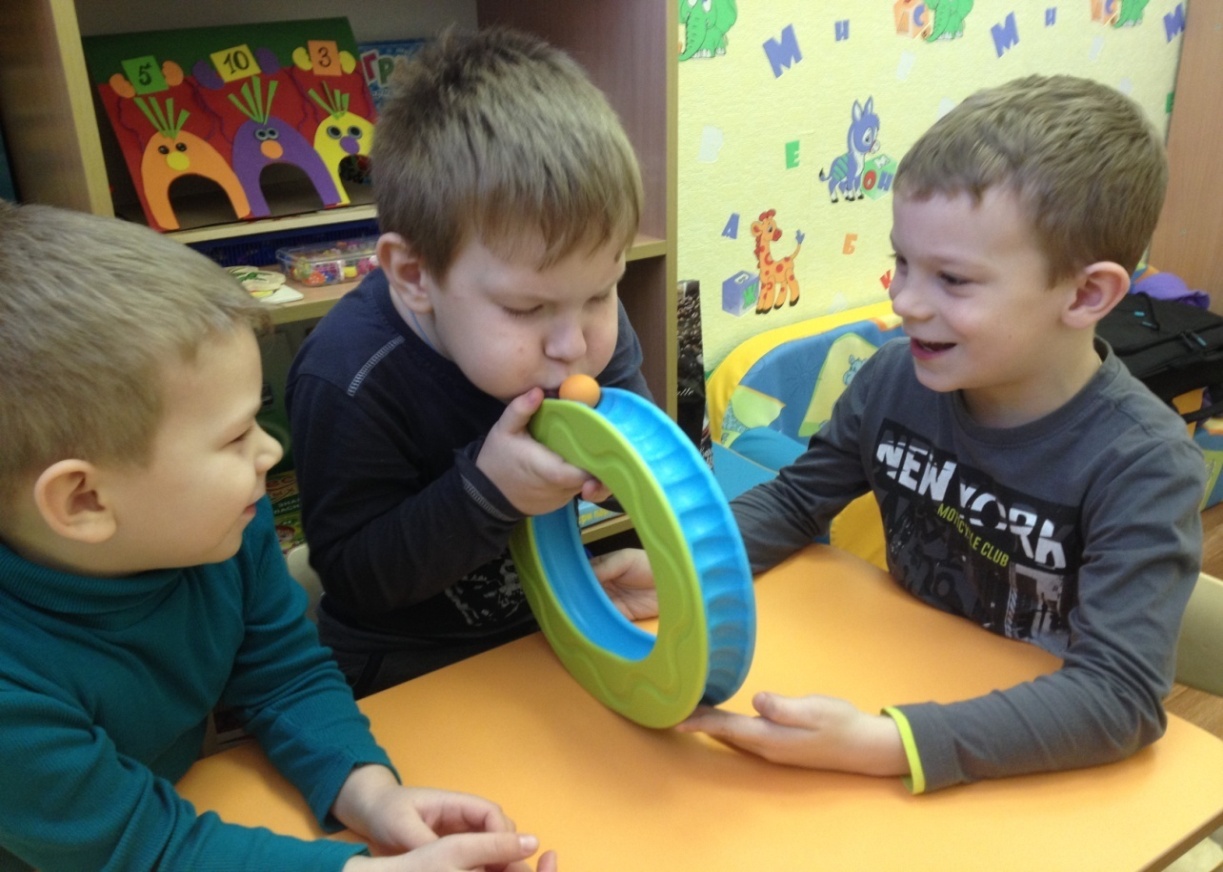 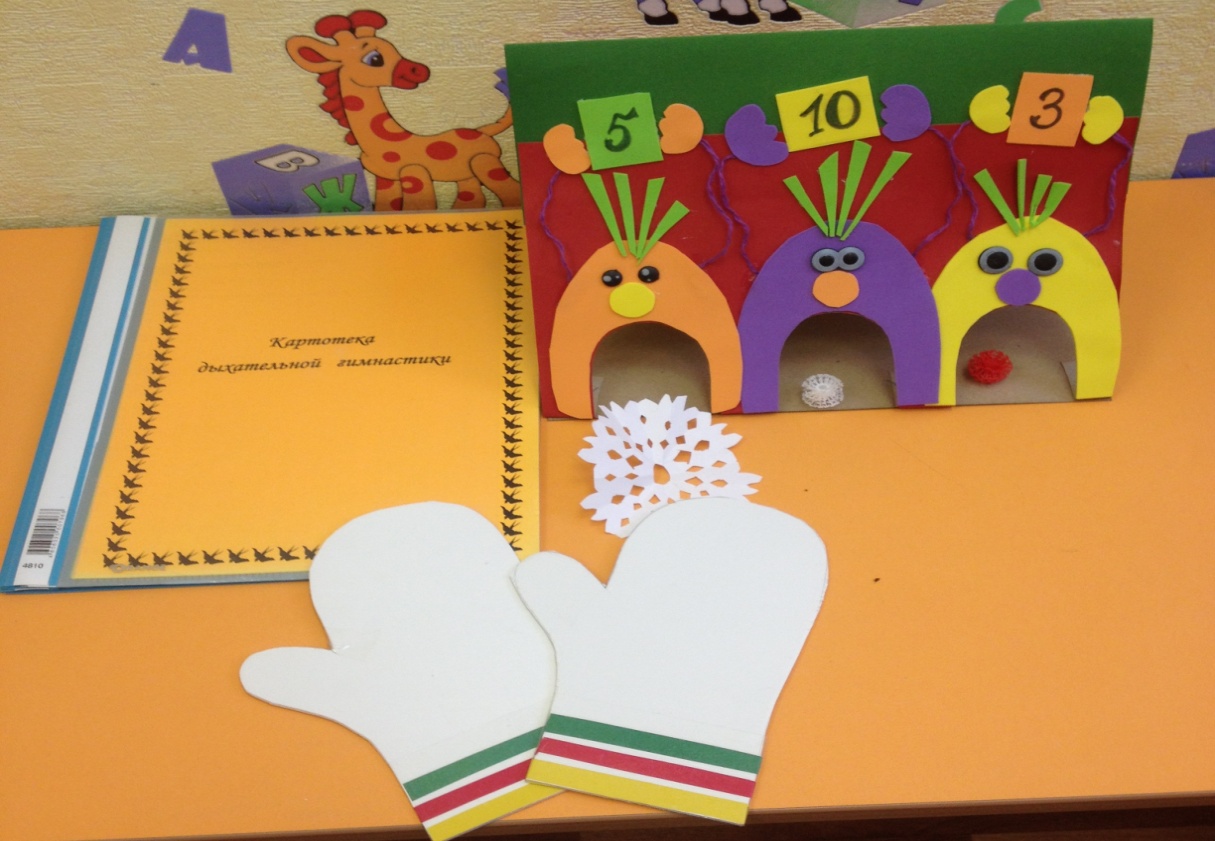 С целью просвещения родителей по данной проблеме, подготовлена стендовая информация , консультации для педагогов.В ходе работы над мини-проектом  «Весёлый язычок», дети были ознакомлены со строением органов речи. Для этого использовались наглядные пособия в виде карточек «Сказка о Весёлом язычке» и индивидуальный показ выполнения упражнений. Дети с интересом выполняли предлагаемые упражнения. Проведён семинар-практикум для педагогов по методике выполнения артикуляционных упражнений, консультирование родителей по выполнению артикуляционной гимнастики в домашних условиях.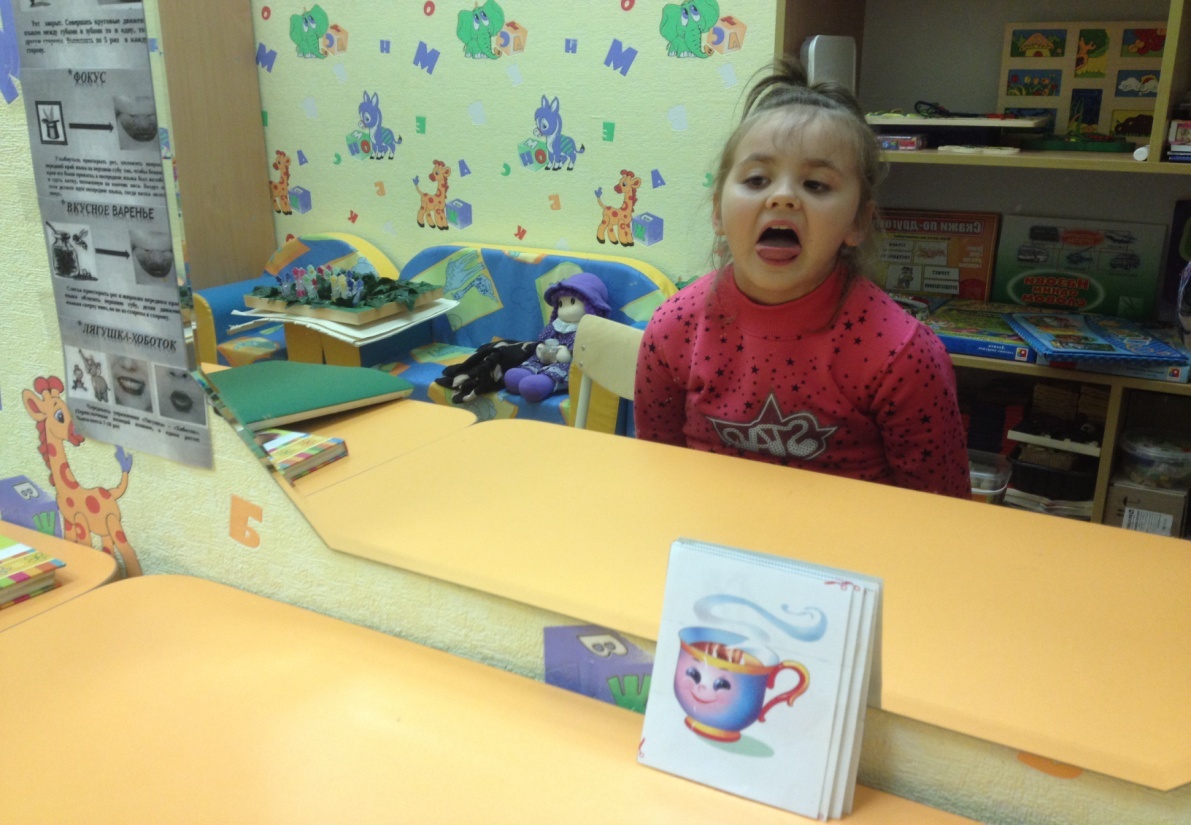 Оформлена  зона вокруг зеркала  иллюстрированными карточками, для показа артикуляционных упражнений (на каждый артикуляционный уклад).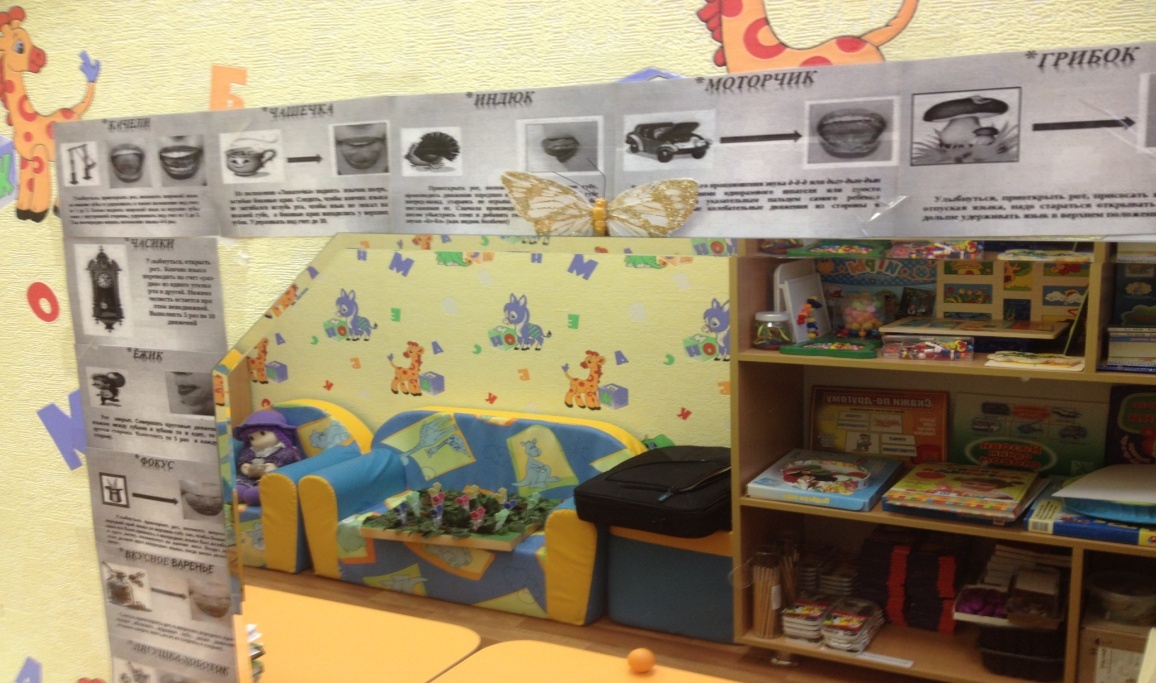 В рамках мини-проекта «Дружные пальчики»,велась работа по развитию подвижности мышц пальцев и кистей рук, развитию зрительно-двигательной координации, графических навыков. Во время индивидуальной и подгрупповой  НОД разучивали с детьми комплексы пальчиковой гимнастики, выполняли массаж и самомассаж кистей рук. Детям предлагались на выбор: «игры-шнуровки», «Мозаика», «Логопедические пазлы», нанизывание бусин на нить, игры с прищепками. С целью формирования умения правильно держать ручку, карандаш и ориентироваться  на листе бумаги, детям предлагались письменные задания.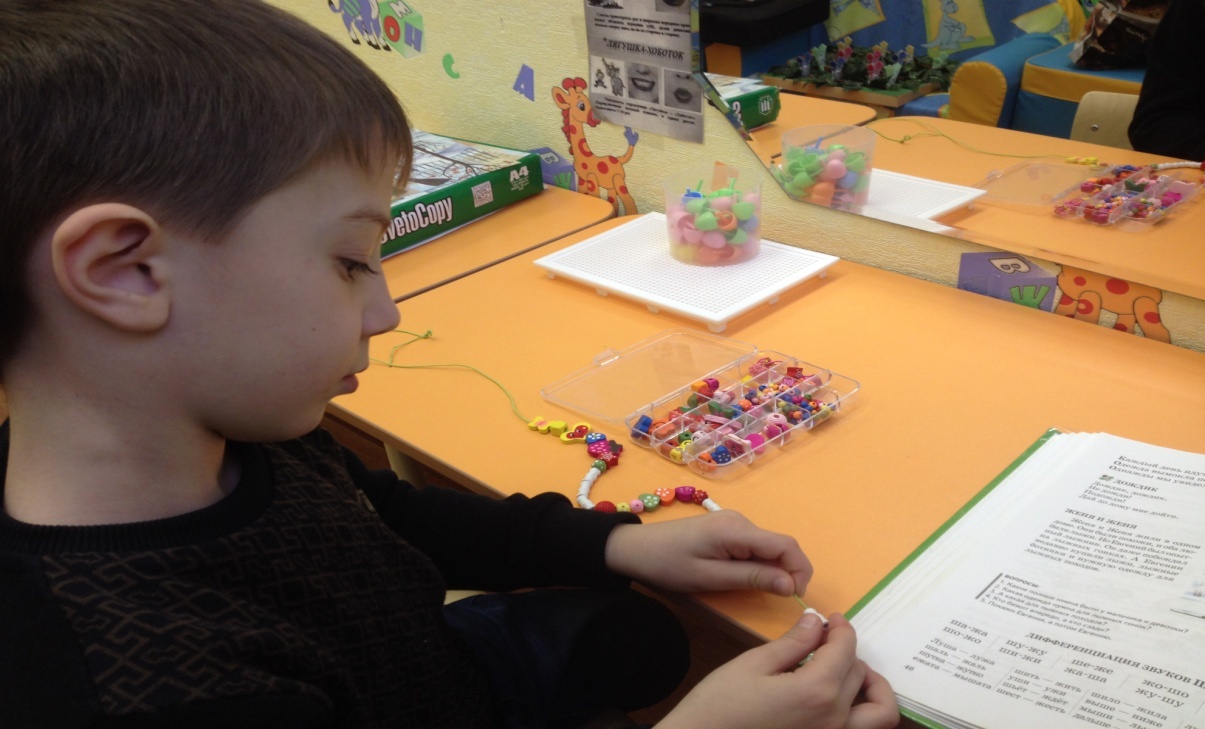 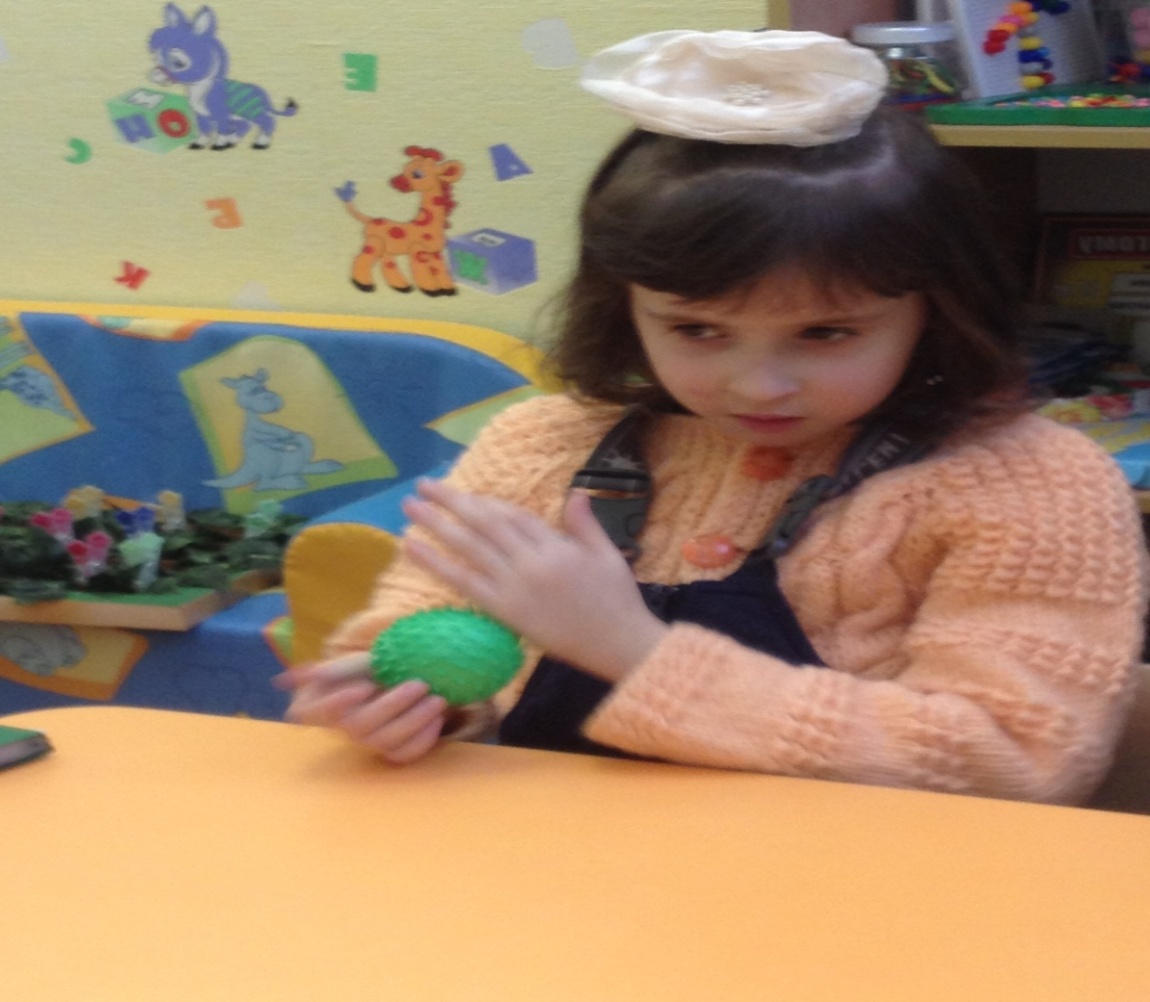 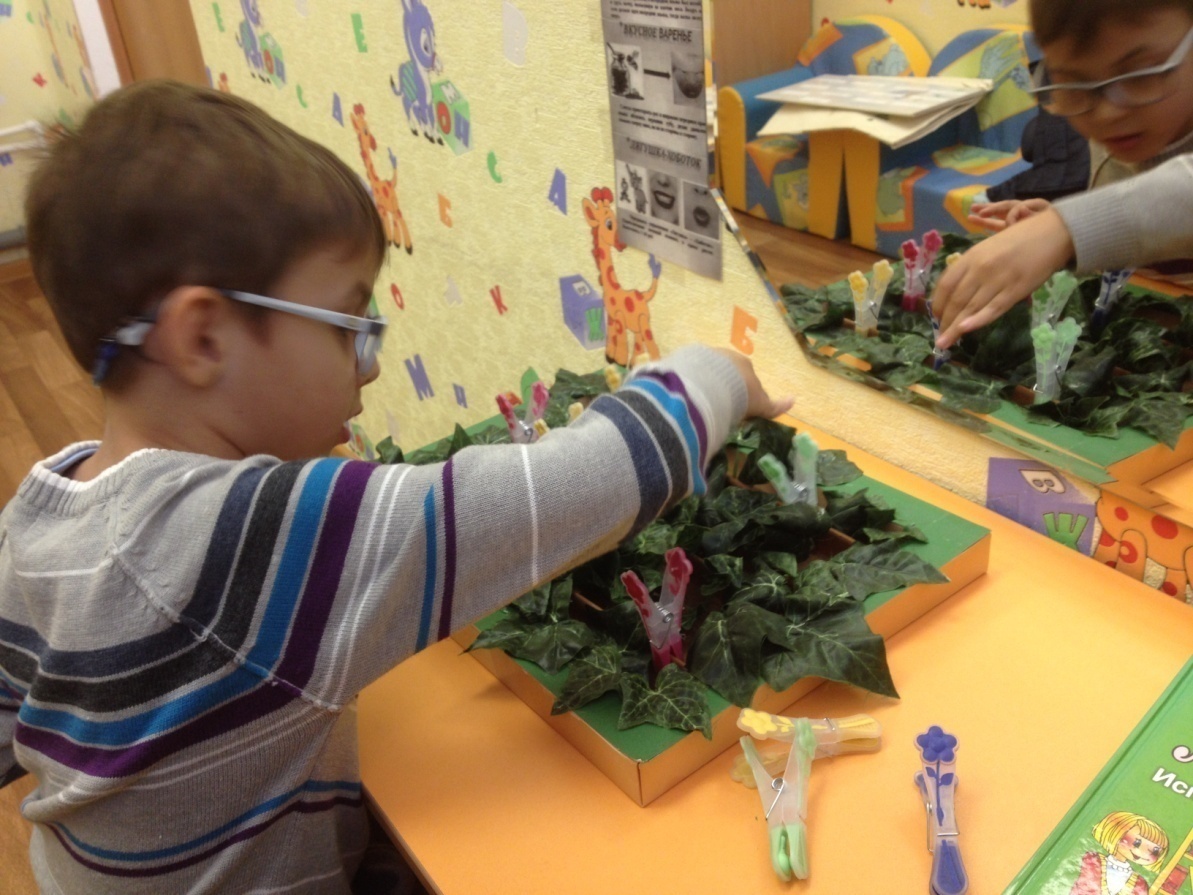 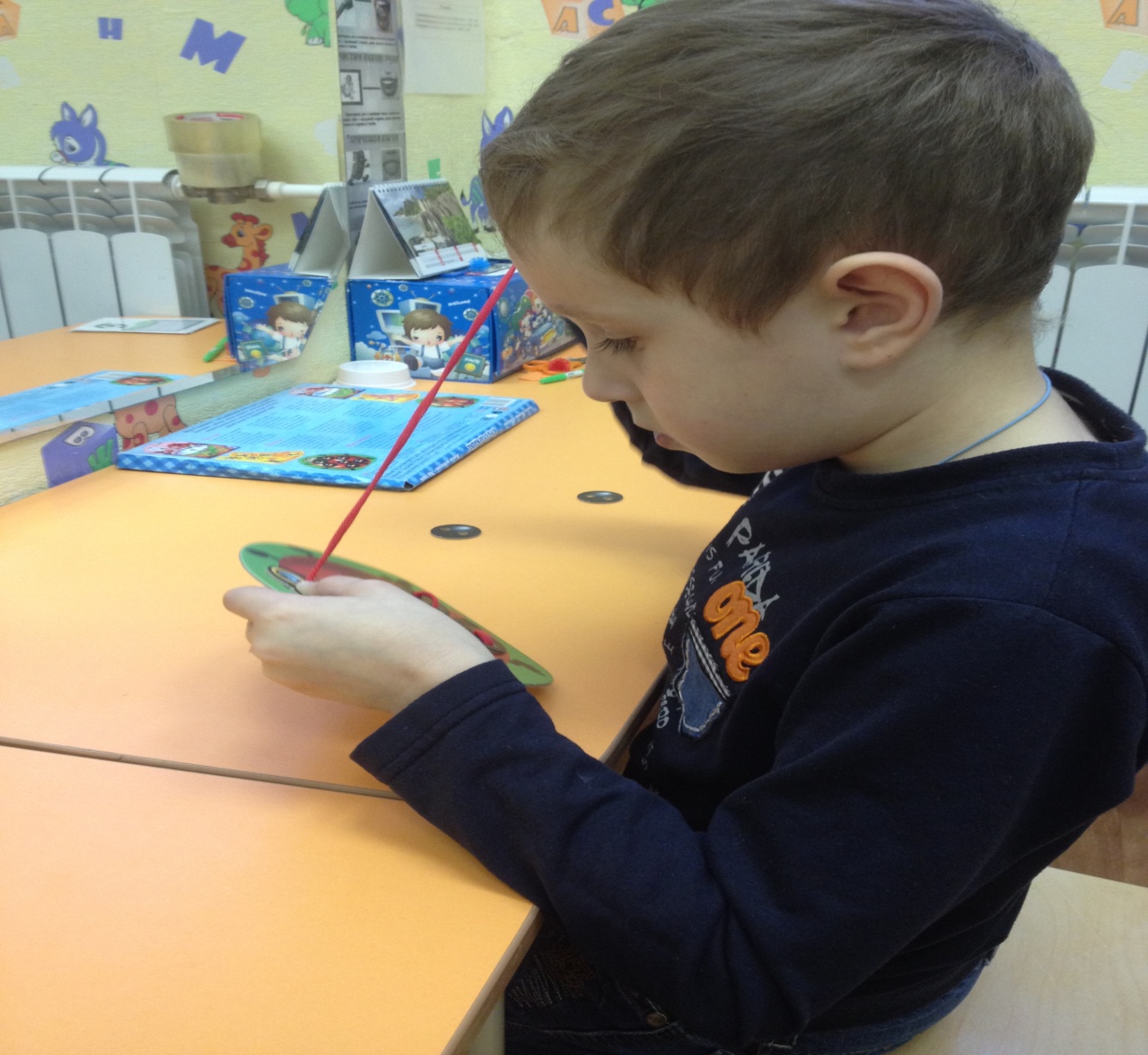 Оформлена картотека «Пальчиковые игры», подготовлены консультации для родителей и педагогов.Логопедический  мини-проект «Трудные звуки»Работа над проектом велась в течении всего периода коррекции звукопроизношения и началась со знакомства детей с органами артикуляции.Для большей заинтересованности детей , использовалось наглядное пособие в виде карточек «сказки о Веселом Язычке». В работе по коррекции труднопроизносимых звуков , детям предлагались дидактические пособия и игры: «Помоги Жужжалочке и Шипелочке», «Логопедические пазлы», «Забавные рычалки».  На индивидуальных занятиях с детьми проводился анализ артикуляции изучаемого звука, для чего было изготовлено пособие «Артикуляционные уклады звуков». 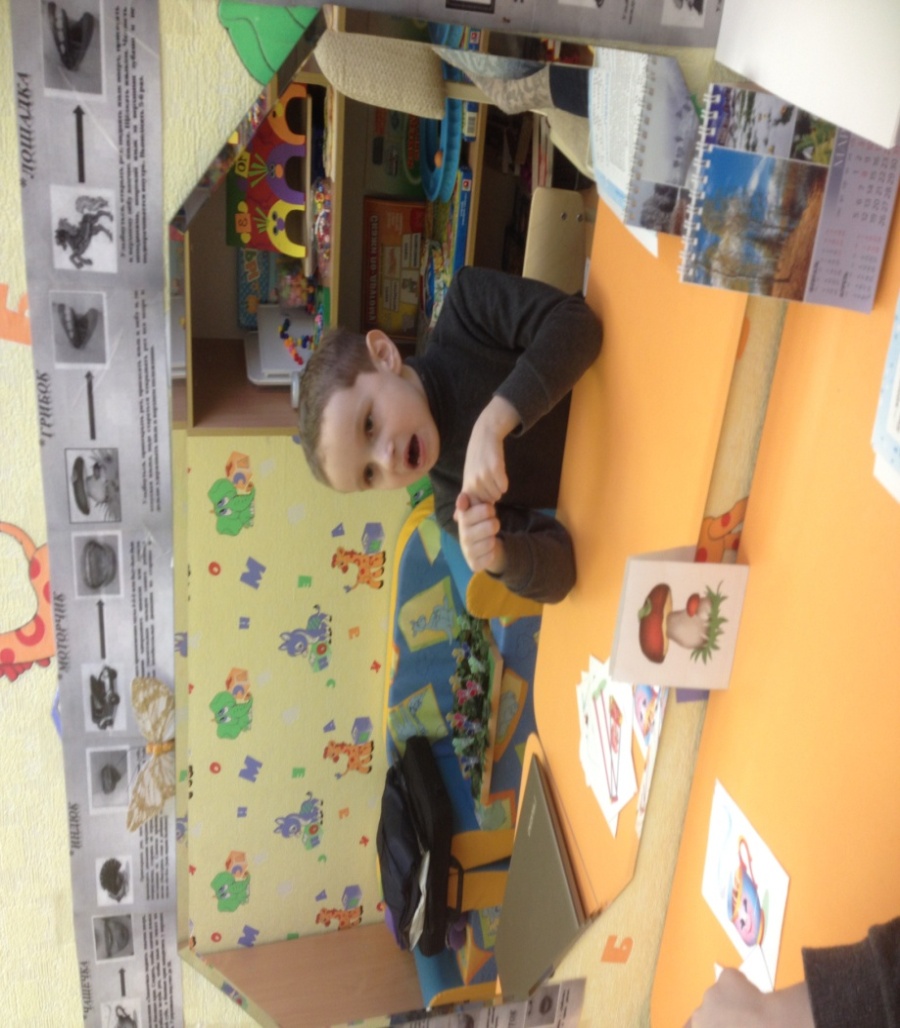 Логопедический мини –проект « АБВГДейка»В ходе работы над проектом , использовались  развивающие игры и упражнения для образного восприятия букв.Велась графическая запись и иллюстрация буквы по мере её изученияПроведена выставка «Весёлая азбука», которая была реализована через интеграцию образовательных областей «Коммуникация» и «Художественное творчество».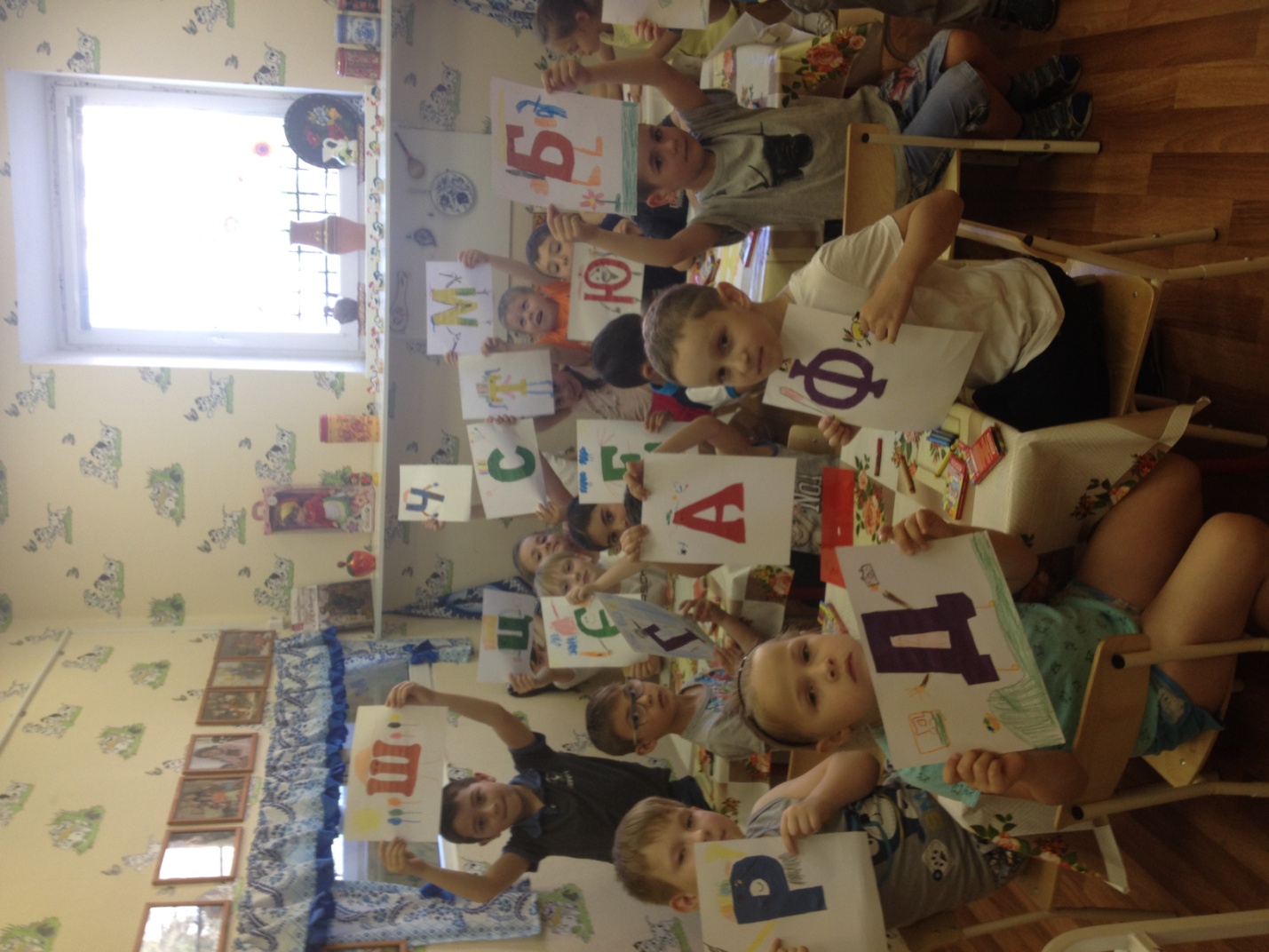 